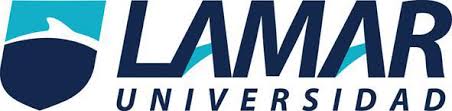 Rodrigo Barajas Navarro QumicaNomenclatura Quimica InorganicaNomenclatura Quimica Inorganica La química inorgánica estudia la composición, formación, estructura y las reacciones químicas de los elementos y los compuestos inorgánicos, es decir, realiza los estudios de todos aquellos compuestos en los que no participan los enlaces carbono-hidrógeno. Los compuestos inorgánicos existen en menor proporción en cantidad y variedad que los compuestos orgánicos.INORGANICAEJEMPLOSNomenclatura sistemática o IUPAC, con prefijos / Atomicidad.H2SO24Nomenclatura sistemática o IUPAC, con números romanos / Numeral de Stock.H2CO3Nomenclatura tradicional, clásica o antigua / Estequiométrica.2HI